Mrs. Wigginton’s  Related  Arts  Schedule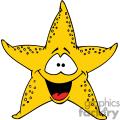 Ms. HoferM-ComputerT-LibraryW-MusicTh-GymF-ArtEthan BanholzerSimone BrinkmanGabriel ChampJocob DeerKushpreet Singh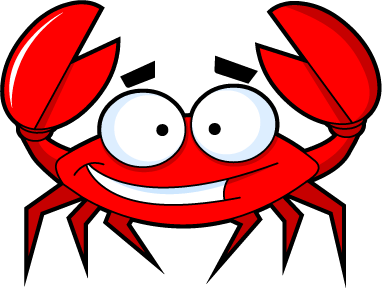 Mrs. GoedekerM-ArtT-ComputerW-LibraryTh-MusicF-GymAbigail FirichErica FranklinEmma GillJosslynn Harbert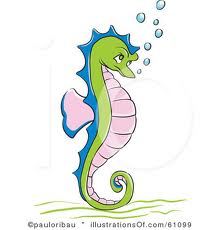 Mrs. RoyM-LibraryT-MusicW-GymTh-ArtF-ComputerSarah HoggattGursharan KaurNamjeet KaurMichael Linneman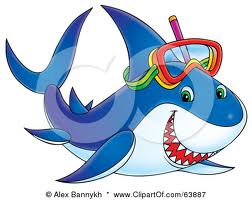 Mrs. WyattM-GymT-ArtW-ComputerTh-LibraryF-MusicAddison MartindaleWiatt  McLaughlinJordan PenningtonAvery Pilch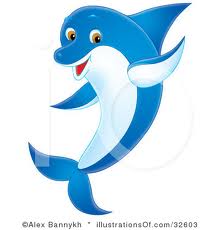 Mrs. VonDielingenM-MusicT-GymW-ArtTh-ComputerF-LibraryLuke SaylorHarjot SidhuNevaeh TompkinsSkyler Nelson